Мой любимый сад «Белочка»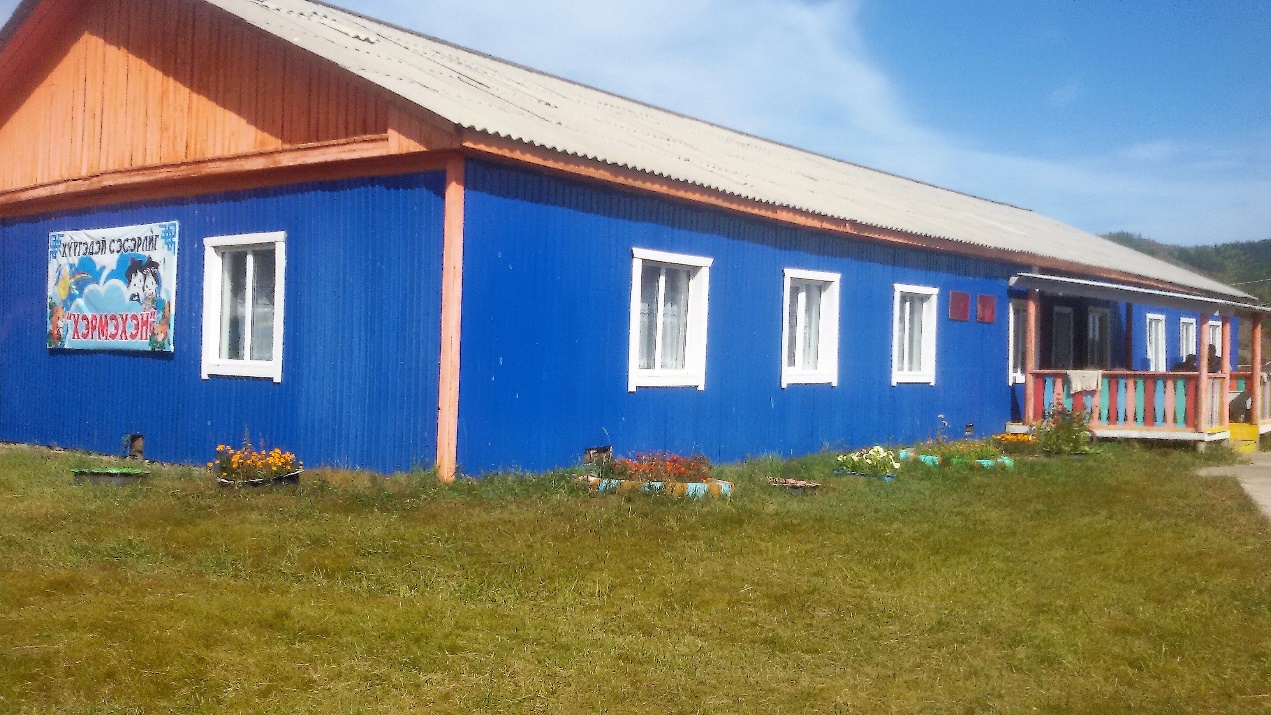 Мои друзья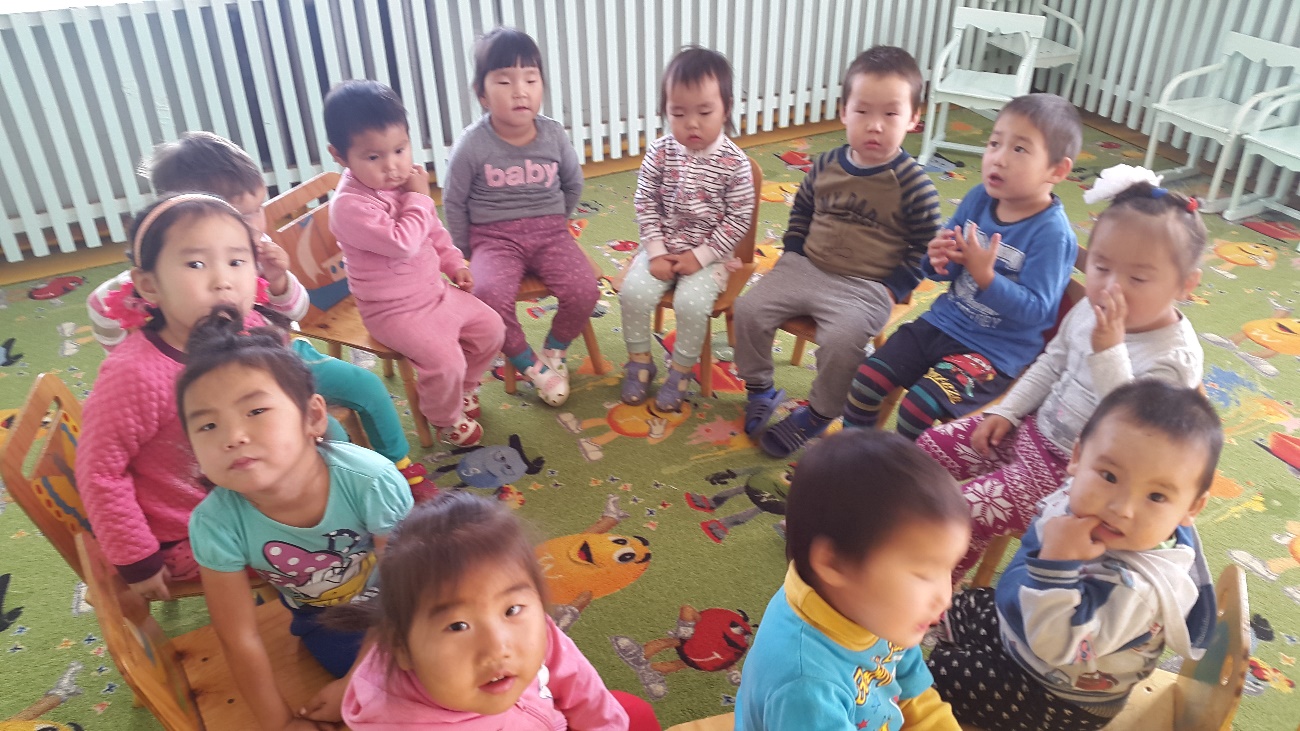 Едем, едем …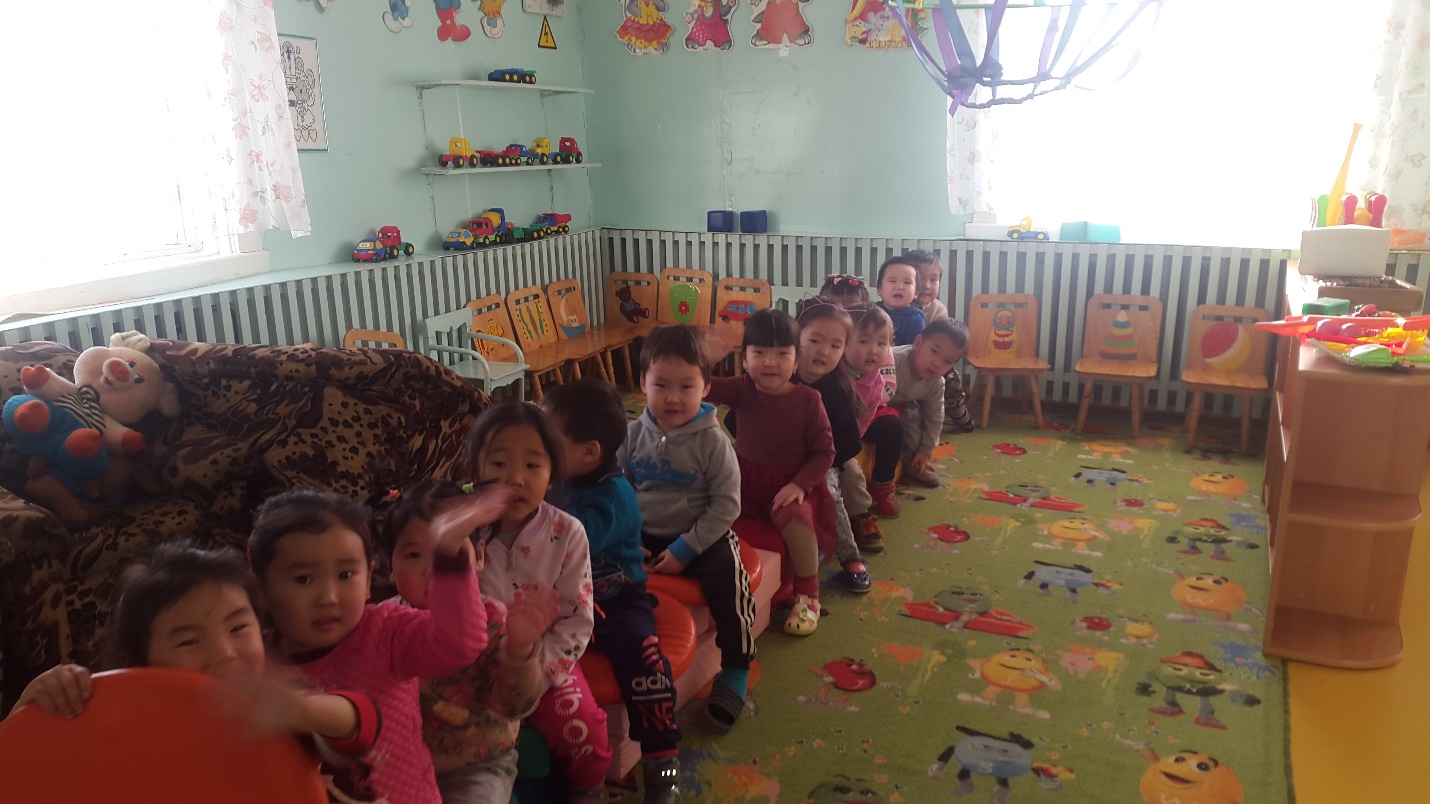 